Laboratórna práca č.2FiltráciaMeno:                                                                  Trieda:                                              Dátum:Úlohy: 1. Filtráciou oddeliť slanú vodu zo zmesi kuchynskej soli, vody a piesku.              2. Dokázať prítomnosť kuchynskej soli vo filtráte.Chemikálie:  kuchynská soľ, voda, premytý piesokPomôcky:  gáza, vata, filtračný papier, 2 kadičky, lievik, sklená tyčinka, lyžička, kruh, stojan, odmerný                        valec, hodinové sklíčko, kliešte (alebo pinzeta), kahan Postup:  1. Zostavte filtračnú aparatúru podľa nákresu                 2. Zmes vody, piesku a kuchynskej soli pomaly lejte po tyčinke na filter                 3. Filtrát zachytávajte do čistej kadičky                 4. Použite rôzne filtračné materiály                 5. Z filtrátu nakvapkajte 2 – 3 kvapky na hodinové sklíčko                 6. Miernym zohrievaním hodinového sklíčka filtrát odparte dosuchaNákres:                                                              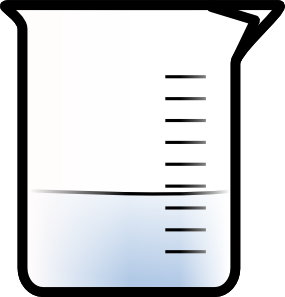 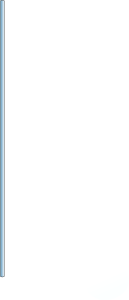  .......................................                                                          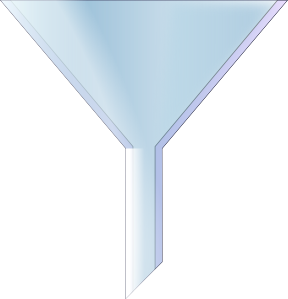 ...............................................................................Pozorovanie:  Filtrácia rôznymi filtračnými materiálmiČistotu filtrátu vyjadrite porovnaním: napr. najmenej čistý, stredne čistý, najčistejšíFiltrácia suspenzie prebiehala najrýchlejšie s použitím..............................., ale filtrát bol ..........................Filtrácia suspenzie prebiehala najpomalšie s použitím.............................., ale filtrát bol ...........................                                                                                  ........................................    Záver:   Na filtri zostal ................... . Vo filtráte bola .............. a ........................... ako slaná voda. Slaná voda je vlastne kvapalný .................. vody a kuchynskej soli. Dôkazom prítomnosti kuchynskej soli vo ....................... bol tuhý zvyšok ..................................na hodinovom sklíčku.                                                             Použitý filtračný materiálČas filtrácieČistota filtrátu